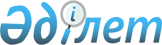 О проверках
					
			Утративший силу
			
			
		
					Приказ Таможенного комитета Министерства государственных доходов Республики Казахстан от 15 февраля 2001 года N 52. Зарегистрирован в Министерстве юстиции Республики Казахстан 30.03.2001 г. за N 1447. Утратил силу - приказом Председателя Агентства таможенного контроля Республики Казахстан от 11.06.2003г. N 288


             Извлечение из приказа Председателя Агентства






              таможенного контроля Республики Казахстан






                         от 11.06.2003г. N 288





      "В соответствии с Таможенным кодексом Республики Казахстан приказываю:






      1. Признать утратившими силу некоторые приказы Председателя Таможенного комитета Министерства государственных доходов и приказы Министра государственных доходов Республики Казахстан согласно приложению...






      4. Настоящий приказ вступает в силу со дня подписания.






 






      Председатель






 






                                    Приложение






                                    к приказу Председателя






                                    Агентства таможенного






                                    контроля






                                    Республики Казахстан






                                    от 11.06.2003г. N 288






 






                          Перечень






            некоторых приказов Таможенного комитета






   Министерства государственных доходов Республики Казахстан






        и приказов Министерства государственных доходов






               Республики Казахстан, утративших силу





      ...






      6) Приказ Таможенного комитета Министерства государственных доходов Республики Казахстан от 15 февраля 2001 года N 52 "О проверках"...".







----------------------------------------------------------------     





     В соответствии со статьями 209 и 215 Закона Республики Казахстан 
 Z952368_ 
 "О таможенном деле в Республике Казахстан" приказываю: 




      1. Утвердить прилагаемые Правила проведения проверок, осуществляемых таможенными органами Республики Казахстан. 



      2. Подразделениям таможенного инспектирования и посттаможенного контроля таможенных органов Республики Казахстан при наличии оснований полагать, что законодательство Республики Казахстан, контроль за которым возложен на таможенные органы, не соблюдается либо соблюдается не в полной мере, осуществлять контроль за товарами и транспортными средствами, таможенное оформление которых завершено, а также организовывать и проводить проверки финансовой и внешнеэкономической деятельности лиц, перемещающих товары и транспортные средства через таможенную границу Республики Казахстан, таможенных брокеров, таможенных перевозчиков, владельцев таможенных, свободных складов, складов и мест временного хранения. 



      3. В этих целях подразделениям таможенного инспектирования и посттаможенного контроля таможенных органов Республики Казахстан: 



      1) организовывать проверку наличия товаров и транспортных средств, проведение повторного таможенного досмотра, перепроверку сведений, указанных в таможенной декларации, проверку документов, отражающих коммерческую деятельность, а также другой информации, относящейся к коммерческим операциям с данными товарами; 



      2) проводить мероприятия по проверке финансовой и внешнеэкономической деятельности лиц, перемещающих товары и транспортные средства через таможенную границу Республики Казахстан, таможенных брокеров, таможенных перевозчиков, владельцев таможенных, свободных складов, складов и мест временного хранения; 



      3) получать в соответствии с установленным порядком от ведомств и организаций, независимо от форм собственности, граждан Республики Казахстан, иностранных граждан и лиц без гражданства объяснения, сведения и информацию, необходимые для исполнения возложенных на таможенные органы Республики Казахстан задач и функций. 




      4. Признать утратившим силу Приказ Таможенного комитета Республики Казахстан от 16 мая 1997 года N 127-П 
 V970318_ 
 "О Порядке проведения проверок финансовой и внешнеэкономической деятельности в таможенных органах". 



      5. Главному управлению таможенных доходов (Жумабеков Б.А.) обеспечить реализацию настоящего приказа. 



      6. Управлению правового обеспечения (Мухамедиева Г.А.) обеспечить государственную регистрацию настоящего приказа. 



      7. Пресс-службе (Омаралиев Б.Т.) обеспечить опубликование настоящего приказа в средствах массовой информации. 



      8. Контроль за исполнением настоящего приказа возложить на заместителя Председателя Таможенного комитета Министерства государственных доходов Республики Казахстан Жумабаева Б.Т. 




      9. Настоящий приказ вступает в силу со дня государственной регистрации в Министерстве юстиции Республики Казахстан.


     Председатель





Согласованы                                Утверждены



Министр государственных                    приказом Таможенного



доходов Республики Казахстан               комитета Министерства



                                           государственных доходов



                                           Республики Казахстан



                                           от 15 февраля 2001 года 



                                           N 52



                                 ПРАВИЛА






                    проведения проверок, осуществляемых 






                 таможенными органами Республики Казахстан 




      1. Настоящие Правила проведения проверок, осуществляемых таможенными органами Республики Казахстан (далее - Правила) разработаны в соответствии с Законом Республики Казахстан 
 Z952368_ 
 "О таможенном деле в Республике Казахстан" и определяют порядок организации проверок, осуществляемых таможенными органами Республики Казахстан (далее - проверки). 



      2. Проверки финансовой и внешнеэкономической деятельности лиц, перемещающих товары и транспортные средства через таможенную границу Республики Казахстан, таможенных брокеров, таможенных перевозчиков, владельцев таможенных, свободных складов, складов и мест временного хранения осуществляются в соответствии со статьей 209 Закона Республики Казахстан "О таможенном деле в Республике Казахстан" при наличии достаточных оснований полагать о имеющихся нарушениях законодательства Республики Казахстан или международных договоров Республики Казахстан, контроль за исполнением которых возложен на таможенные органы Республики Казахстан. 



      3. Проверки могут проводиться таможенными органами, непосредственно по месту нахождения таможенного органа Республики Казахстан, на основе изучения и анализа документов, предоставленных участником внешнеэкономической деятельности (далее - участник ВЭД) при перемещении товаров и транспортных средств через таможенную границу Республики Казахстан. 



      При наличии достаточных оснований, установленных путем документальной проверки, таможенный орган проводит выездные проверки. 



      В случае возникновения необходимости в получении дополнительной информации о сведениях, предоставленных проверяемым лицом, таможенный орган проводит встречную проверку в отношении третьих лиц. 



      4. Решение о проведении проверки принимается Таможенным комитетом Министерства государственных доходов Республики Казахстан (далее - Таможенный комитет) либо начальником территориального таможенного органа Республики Казахстан. 



      5. Проверочные мероприятия осуществляются при наличии и согласно предписанию по форме, установленной приложением 1 к настоящим Правилам, оформленному на бланке строгой отчетности в двух экземплярах и содержащему следующие реквизиты: 



      дата и номер регистрации предписания в таможенном органе Республики Казахстан; 



      наименование таможенного органа Республики Казахстан, вынесшего предписание; 



      полное наименование объекта проверки; 



      регистрационный номер налогоплательщика; 



      основание и цель проверки; 



      должности, фамилии и инициалы проверяющих лиц, в том числе привлекаемых к проверке специалистов и экспертов; 



      срок проведения проверки. 



      6. Предписание должно быть подписано, заверено гербовой печатью таможенного органа и зарегистрировано в территориальных органах Центра правовой статистики и информации при Генеральной прокуратуре Республики Казахстан в соответствии с установленным порядком. 



      7. Учет предписаний о проведении проверок осуществляется таможенными органами в специальном журнале регистрации, который должен быть пронумерован, прошнурован и скреплен печатью таможенного органа Республики Казахстан. 



      8. Предписание вручается проверяемому лицу, отметка о получении которого проставляется в копии. В случае отказа лица в принятии предписания должностным лицом таможенного органа Республики Казахстан составляется акт об отказе в принятии предписания с участием представителя проверяемого лица либо понятых. Отказ от получения предписания не является основанием для отмены проверки. 



      9. Срок проведения проверок, указываемый в выдаваемых предписаниях, не должен превышать 30 календарных дней. 



      10. Сроки проведения проверок могут быть продлены на основании рапорта проверяющего с указанием обоснованных причин. О продлении сроков проверки уведомляется руководитель проверяемого предприятия. 



      11. Течение срока проведения проверки приостанавливается на периоды времени между моментами вручения проверяемому лицу требований таможенного органа Республики Казахстан о представлении документов и фактического предоставления запрашиваемых документов, а также на момент получения сведений и документов по запросу таможенного органа Республики Казахстан. 



      12. Таможенные органы Республики Казахстан вправе привлекать в соответствии с законодательством Республики Казахстан для проведения проверок, относящихся к компетенции таможенных органов, специалистов правоохранительных и контролирующих органов, любых государственных и на договорной основе негосударственных юридических лиц, а также экспертов для оказания содействия в проведении проверки. 



      13. Лица, привлекаемые к проверкам, должны иметь при себе специальные допуски, если для допуска на территорию или помещение проверяемого объекта в соответствии с законодательством Республики Казахстан они необходимы. 



      14. При проведении проверки финансовой и внешнеэкономической деятельности должностные лица таможенных органов Республики Казахстан имеют право: 



      доступа на территорию и в помещения проверяемого лица, где могут находиться товары и транспортные средства, подлежащие контролю согласно предписанию; 



      требовать безвозмездного предоставления и знакомиться с любой документацией (включая банковскую) и информацией, имеющих отношение к целям проверки; 



      получать в соответствии с установленным порядком объяснения, справки, сведения от должностных лиц, проверяемого лица, граждан Республики Казахстан, иностранных граждан и лиц без гражданства; 



      опечатывать емкости и помещения; 



      изымать документы по акту установленной формы согласно приложению 2. 



      15. По завершении проверки должностным лицом таможенного органа Республики Казахстан составляется акт проверки с указанием: 



      места проведения проверки, даты составления акта; 



      должности, фамилии, имени, отчества должностных лиц таможенного органа Республики Казахстан, проводивших проверку; 



      фамилии, имени, отчества либо полное наименование проверяемого лица; 



      места нахождения, банковских реквизитов объекта проверки, а также его регистрационного номера налогоплательщика; 



      фамилии, имени, отчества руководителя и должностных лиц, ответственных за ведение налоговой и бухгалтерской отчетности проверяемого лица; 



      проверяемого периода и общих сведений о документах, представленных налогоплательщиком (налоговым агентом) для проведения проверки; 



      подробного описания выявленного нарушения со ссылкой на соответствующие нормы законодательства, контроль за которым возложен на таможенные органы Республики Казахстан; 



      результатов проверки. 



      16. Днем завершения проверки считается день вручения проверяемому лицу акта проверки. 



      17. В случае если по завершению проверки не установлены какие-либо нарушения, то об этом в акте проверки делается соответствующая отметка. 



      18. К акту проверки прилагаются необходимые копии документов, расчеты, произведенные должностным лицом таможенного органа Республики Казахстан и другие материалы, полученные в ходе проверки. 



      19. Акт составляется в двух экземплярах и подписывается должностными лицами таможенного органа Республики Казахстан, проводившего проверку. Первый экземпляр акта направляется в дела таможни, второй экземпляр передается под расписку проверяемому лицу. В случае отказа последнего от принятия акта, экземпляр направляется почтой. 



      20. Акт проверки регистрируется в специальном журнале регистрации актов проверок, который должен быть пронумерован, прошнурован и скреплен печатью таможенного органа Республики Казахстан. 



      21. Результаты проведенной проверки, зафиксированные в акте, в случае обнаружения нарушений таможенного и валютного законодательства могут служить основанием для заведения дела о нарушении таможенных правил, возбуждения уголовного дела о контрабанде или преступлении в сфере таможенного дела. 



      22. В случае обнаружения в результате проверок нарушений, по которым привлечение к ответственности виновных лиц не входит в компетенцию таможенных органов Республики Казахстан, копия акта направляется в соответствующий государственный орган. 



      23. Результаты проверки могут быть обжалованы лицом, в отношении которого проведена проверка, в порядке, установленном законодательством Республики Казахстан. 



      24. Вся полученная в результате проверки информация является конфиденциальной и может использоваться исключительно в таможенных целях. Такая информация не может разглашаться, использоваться должностными лицами таможенных органов Республики Казахстан в личных целях, передаваться третьим лицам, а также иным государственным органам, за исключением случаев, прямо предусмотренных законодательными актами Республики Казахстан. 



      25. Действия должностных лиц таможенных органов Республики Казахстан при осуществлении проверки не должны причинять неправомерного ущерба лицу, в отношении которого проводится проверка. 



      26. За убытки и вред, причиненные лицам и их имуществу вследствие неправомерных решений, действий при проведении проверок, таможенные органы несут ответственность в установленном законодательством Республики Казахстан порядке. 




                                          Приложение 1



                                 к Правилам проведения проверок, 



                                   осуществляемых таможенными 



                                  органами Республики Казахстан


                                Предписание N 




                    о проведении проверки финансовой и 




          внешнеэкономической деятельности в таможенных целях



1._______________________________________________________________________



       (наименование таможенного органа, осуществляющего проверку)



2._______________________________________________________________________



                (полное наименование проверяемого лица)



3. РНН проверяемого лица ________________________________________________



4. ______________________________________________________________________



                        (основание и цель проверки)



5. Срок проведения проверки _____________________________________________



6. Должность, фамилия, инициалы лиц, уполномоченных на проведение



проверки 



_________________________________________________________________________



_________________________________________________________________________



_________________________________________________________________________


 



Начальник ГТУ (ТУ)      ______________           ___________



                           (подпись)               (Ф.И.О.)



        М.П.


                                          Приложение 2



                                к Правилам проведения проверок, 



                                   осуществляемых таможенными 



                                  органами Республики Казахстан



 



          Акт изъятия документов при проверке финансовой и 




        внешнеэкономической деятельности в таможенных целях



     В соответствии со ст.205 Закона Республики Казахстан  
 Z952368_ 
  "О таможенном деле в Республике Казахстан" в целях _________________________



_________________________________________________________________________



_________________________________________________________________________



мною,____________________________________________________________________



          (должность, Ф.И.О. лица, производящего изъятие документов) 



с участием______________________________________________________________



     (должность, Ф.И.О. представителя лица, у которого производится  



                                 изъятие документов) 



в присутствии:



1.________________________________________________________  



 (Ф.И.О. присутствующего, место жительства, место работы, должность) 



2._______________________________________________________________________



_________________________________________________________________________



с соблюдением требований ст.209 Закона Республики Казахстан "О таможенном деле в Республике Казахстан", по адресу_______________________



_________________________________________________________________________



              (указывается адрес, где производится изъятие) 



произведено изъятие у___________________________________________________



     (наименование лица, у которого производится изъятие документов) 



следующих документов____________________________________________________



          (полное наименование документов, количество листов в документе)



_________________________________________________________________________



_________________________________________________________________________



_________________________________________________________________________



_________________________________________________________________________



            (вторая сторона акта изъятия документов)



_________________________________________________________________________



_________________________________________________________________________



_________________________________________________________________________



_________________________________________________________________________



________________________________________________________________________



________________________________________________________________________



_________________________________________________________________________



_________________________________________________________________________


заявления и замечания, сделанные участниками изъятия_____________________


Настоящий акт прочитан. Записано________________________________________



                               (замечание участвующего: верно/неверно)



_________________________________________ 



             (подпись участвующего)



Акт составил___________________ ________________________________________ 



                 (подпись)        (фамилия, инициалы должностного лица)


Присутствующие:________________ ________________________________________ 



                 (подпись)        (фамилия, инициалы присутствующего)



               ________________ ________________________________________ 



                 (подпись)        (фамилия, инициалы присутствующего)


Копию акта получил "__"______________200__г.


_________________________________________________________________________



 (подпись, фамилия, инициалы, должность представителя проверяемого лица)



_________________________________________________________________________      

					© 2012. РГП на ПХВ «Институт законодательства и правовой информации Республики Казахстан» Министерства юстиции Республики Казахстан
				